Order Entry Partial Document CopyThe partial copy function allows users creating credit notes from invoices or orders from quotes to only copy selected items and quantities. This is especially useful if a customer has returned only one item on an invoice that included many more items. Rather than creating a return with all of the items and then deleting all but one, just the one item is copied to the new document. 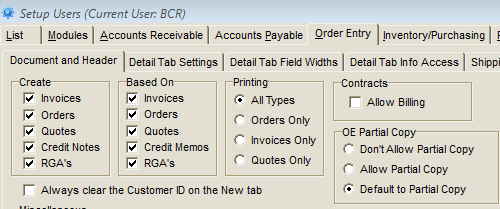 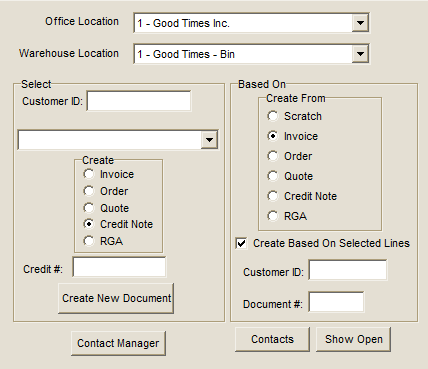 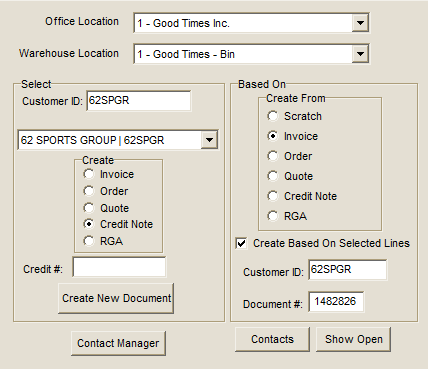 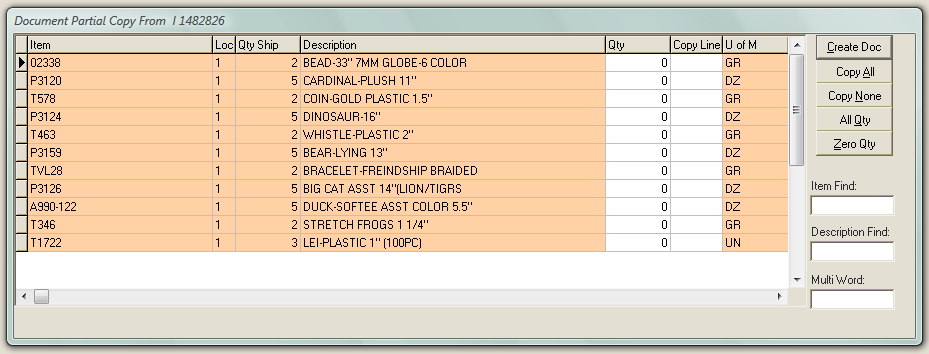 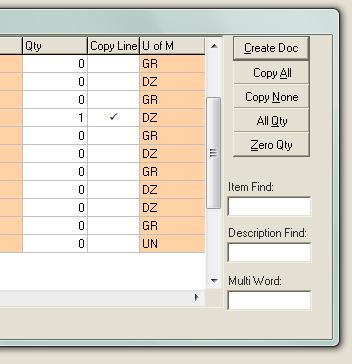 